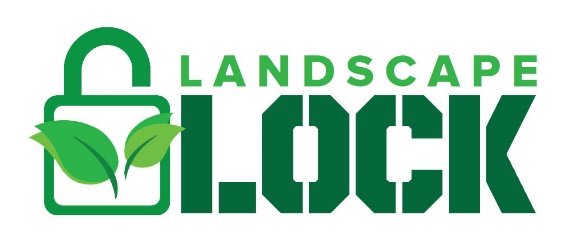 LANDSCAPE LOCK® - Dust Suppression for Yards and DrivewaysPrepare the Site:Dry Soil: The site should be completely dry and free from water. The site must be free from rain for a minimum of 24 hours after the application. Weather: Temperature must be at least 8°C. Drainage: Optimally, contour the site to provide for proper drainage to prevent channelled water flow.Prepare Application Equipment 	Spray Nozzles: Set spray nozzles to the desired width, height and output rate.Coverage: The spray nozzles should provide an even coat over the treatment area with each pass. Spray Rate: Set the spray rate high enough to allow even coverage with multiple coats and low enough to prevent material from draining away from the treatment area. Prepare the LANDSCAPE LOCK Dilution:Mixing instructions: 	Fill the spray application equipment with the required volume of water and then add the required volume of Landscape Lock concentrate to the water. Shake well to mix.Foaming: To prevent foaming, add the LANDSCAPE LOCK concentrate last, directly into the water.Apply the LANDSCAPE LOCK DilutionSingle coat: Apply the LANDSCAPE LOCK dilution in a single coat over the treatment area ensuring complete coverage. For driveways focus on areas not driven on such as the centre strip and verges where loose dust accumulates.Clean the Application EquipmentRinse: Rinse off all application equipment thoroughly with water until clean, immediately after use. If LANDSCAPE LOCK is allowed to dry and cure, use a pressure washer or steam cleaner and a brush to remove residue. Store spray head in a bucket of water between coats to prevent blockage.Traffic: minimize any human activity over the treated area. Curing: Allow the treated area to dry and cure for approximately 24 hours.Performance Factors:	Application rate, soil type, dilution, compaction, traffic levels, penetration, climate & othersMaintenance:	Recoat surface as needed.Rain / Precipitation:	Once cured, LANDSCAPE LOCK is no longer water soluble and will not dissipate or wash away.Please call LANDSCAPE LOCK on 07 3279 2554 or email us at admin@landscapelock.com.au with any questions.TerraShield Pty Ltd warrants this product to be free from defects. Where permitted by law, TerraShield makes no other warranties with respect to this product, express or implied, including without limitation the implied warranties of merchantability or fitness for particular purpose. The purchaser shall be responsible to orchestrate their own tests to determine the suitability of this product for their particular purpose. TerraShield’s liability shall be limited in all events to supplying sufficient product to re-treat the specific areas to which product proven to be defective has been applied. Acceptance and use of this product absolves TerraShield from any other liability, from any and all sources, including liability for incidental, consequential or resultant damages whether due to breach of warranty, negligence or strict liability. This warranty may not be modified or extended by representatives of TerraShield, its distributors or dealers, independent contractors, clients or end-users of any kind.Substrate to be treatedPartsconcentrateParts WaterTotal   sq m per litre of mixExample m² to be treatedLitres of LANDSCAPE LOCK required for 100m²Litres of water requiredLitres of dilute Dirt yards and driveways1 1021004.54550